Press Release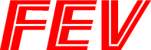 Please send inquiries to: FEV Group GmbH, Neuenhofstraße 181, 52078 Aachen, GermanyFEV Group acquires EVA Fahrzeugtechnik GmbH and reinforces its expertise in high-power high voltage batteriesWith the integration of EVA Fahrzeugtechnik, FEV Group is further reinforcing its development capacity for the e-mobility market.On September 12, 2017, globally operating engineering service provider FEV acquired the e-mobility and high voltage battery development specialist EVA Fahrzeugtechnik. Through this strategic expansion, FEV, a leading provider of engineering services for vehicle technologies, is significantly expanding its expertise in the Electronics & Electrification segment. With more than 220 experts, EVA develops high-power, high-voltage batteries that meet strict requirements regarding energy content, range, resistance, temperature resistance, weight and, of course, costs from the headquarters in Munich. “The market share of hybrid and fully electric drivetrains continues to grow, while the expansion of range and performance in electric vehicles is placing new requirements on the development of batteries. With the integration of EVA Fahrzeugtechnik, FEV is significantly reinforcing its expertise in this area,” said Professor Stefan Pischinger, President and CEO of the FEV Group. “We have long known that the future of automobiles is electric. This is also why we identify ourselves with the entire process, from the first concepts to systems, components, integration and validation to charging infrastructure,” explained Marcus Mülleneisen, Managing Director of EVA Fahrzeugtechnik GmbH. He added: “We consider ourselves to be the perfect complement to the current skill sets at FEV and look forward to the collaboration.”EVA Fahrzeugtechnik GmbH was founded in 1994. The spectrum of the engineering service provider in vehicle technology ranges from engine control of the vehicle to functional safety to the validation of vehicle interiors and exteriors design. With its innovative services and products in the area of energy storage and electric machines, EVA Fahrzeugtechnik GmbH is already a force to be reckoned with in the German automotive industry. The design and development of stationary battery storage is a new business area. EVA Fahrzeugtechnik makes use of its significant expertise in the area of high-voltage vehicle batteries for the build of prototypes in the stationary area. The focal areas include small systems for typical single-family homes, major systems in the megawatt range, and participation in the primary reserve market, where energy can be stored on a large scale. About FEV
The FEV Group, with headquarters in Aachen, Germany, is an internationally recognized vehicle development services provider. FEV’s expertise ranges from consulting to the development and testing of innovative vehicle concepts through readiness for serial production. In addition to traditional engine and transmission development, vehicle integration, calibration, and the homologation of state-of-the-art gasoline and diesel engines, increasing importance is being placed on the development of hybrid and electric powertrains as well as alternative fuels. FEV experts focus on the advancement of electronic control systems, as well as connected vehicles and automation.

The “FEV Software and Testing Solutions” product portfolio complements these services with cutting-edge test fields, measuring equipment and software solutions that help make the development process more efficient and transfer significant process steps from the road to the test rig – or even to computer simulation. 

FEV offers these services to its transport industry customers around the world. The FEV Group employs over 4,300 highly-qualified specialists in high-tech development centers near its customers at 35 locations on four continents.ContactPatrick GälweilerPhone: +49 241 5689-6452Email: gaelweiler@fev.com